1898年《展拓香港界址專條》簽署後，新界地區曾發生鄉民和英軍的戰鬥。根據戰事，完成下面的圖表。英國在戰爭中拿取了甚麼作為戰利品？　英國經此次抗爭後，怎樣改變對新界的管治方針？你認為有成效嗎？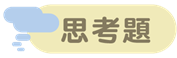 　延伸閱讀　《圖說近代：新界鄉民抗英》　
　　　　　　　　https://chiculture.org.hk/tc/photo-story/2076觀看短片《新界抗英六日戰》(第16集)，回答以下問題。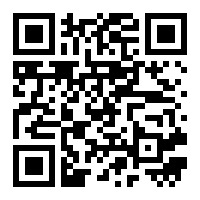 鄉民先人墓碑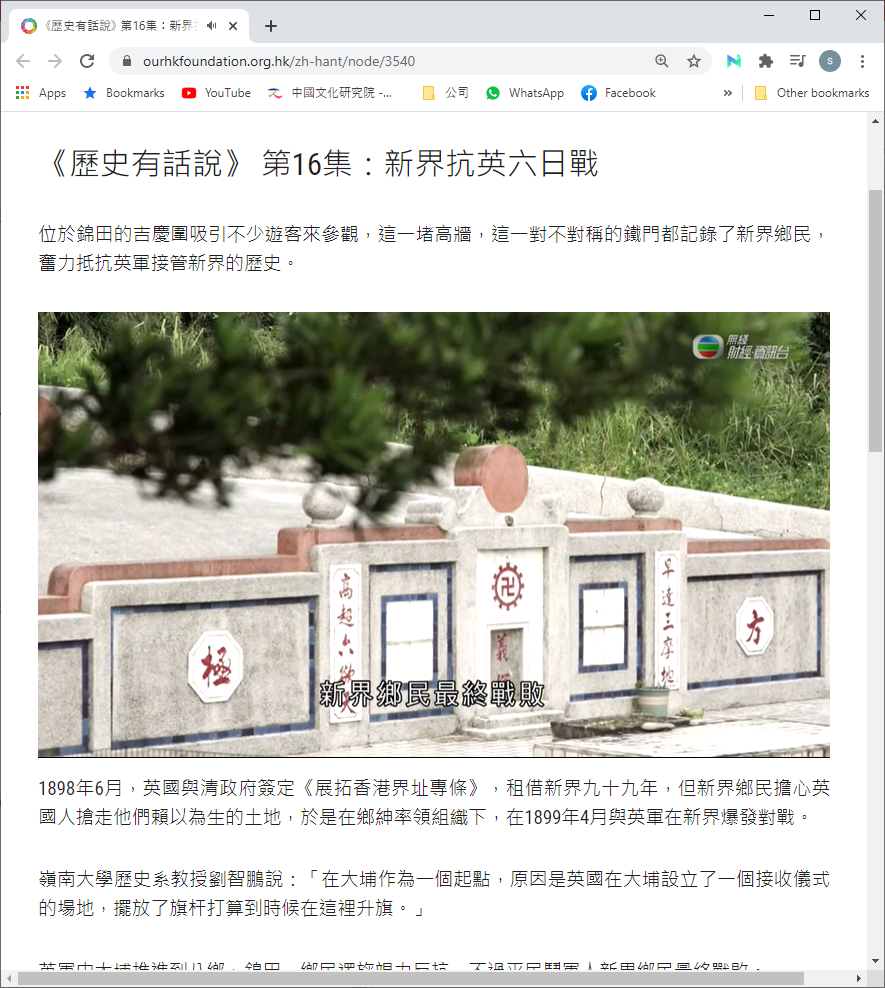 B. 吉慶圍鐵門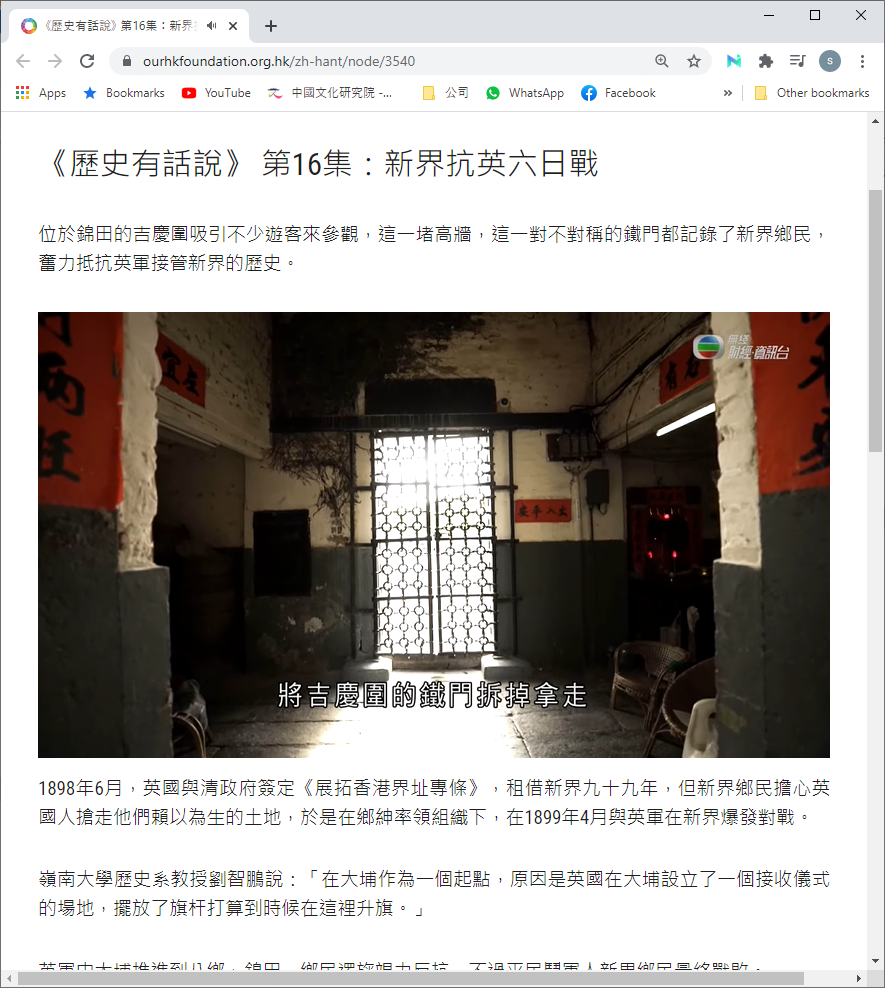 C. 鄉民祠堂的裝飾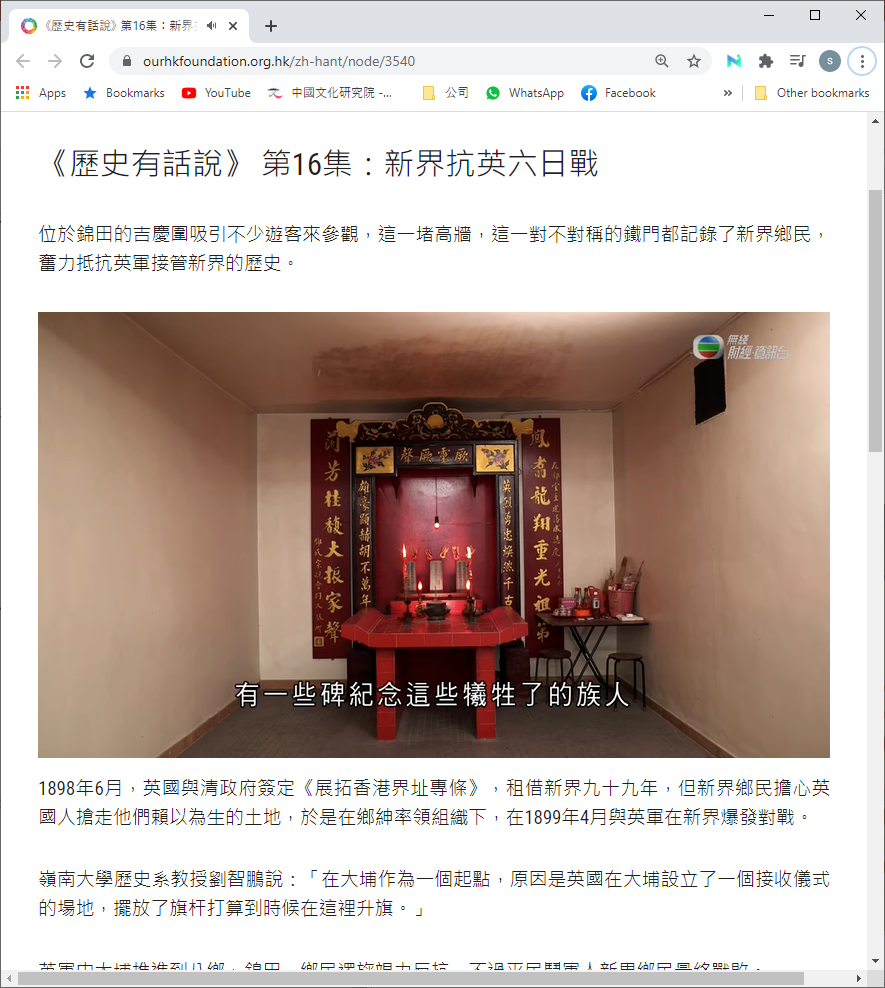 